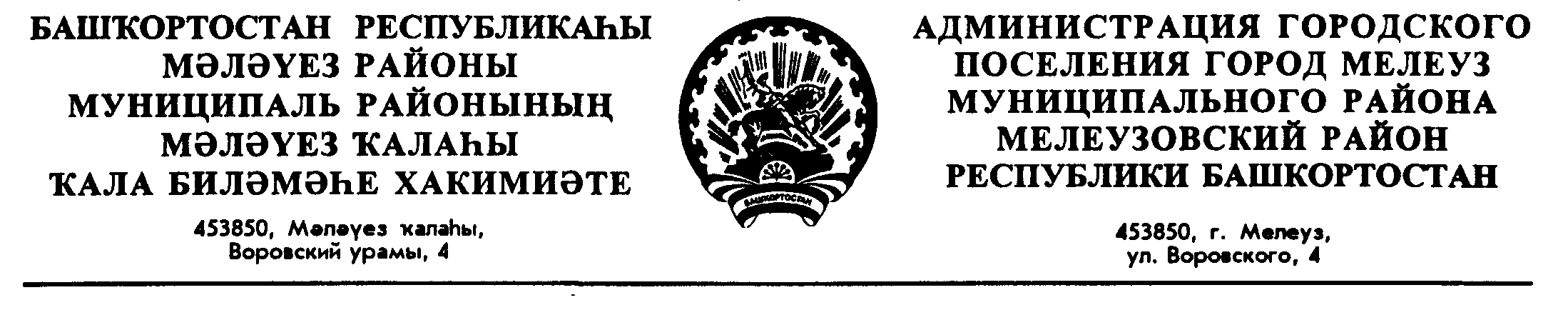             Ҡ А Р А Р				    	               П О С Т А Н О В Л Е Н И ЕПРОЕКТО внесении изменений в административный  регламент предоставления муниципальной услуги «Принятие на учет граждан в качественуждающихся в жилых помещениях», утвержденным постановлениемАдминистрации городского поселения город Мелеуз муниципального района Мелеузовский район Республики Башкортостан от 11 августа 2019 года № 339В соответствии  с  Федеральным  законом  от  27  июля  2010  года       №210-ФЗ «Об организации предоставления государственных и муниципальных услуг», постановлением Правительства Республики Башкортостан от 22 апреля 2016 года № 153 «Об утверждении типового (рекомендованного) перечня муниципальных услуг, оказываемых органами местного самоуправления в Республике Башкортостан», Законом  Республики Башкортостан от 28 декабря 2005 года  № 260-з  «О наделении органов местного самоуправления отдельными государственными полномочиями Республики Башкортостан»,Постановляю:1. Внести в  административный регламент предоставления муниципальной услуги «Принятие  на  учет  граждан  в качестве нуждающихся  в жилых помещениях»,  утвержденного  постановлением Администрации  городского поселения   город   Мелеуз    муниципального   района   Мелеузовский   район от 11 августа 2019 года № 339 следующие изменения:- абзац 9 пункта 1.2.2 «инвалиды, страдающие тяжелыми формами хронических заболеваний при которых совместное проживание с ним в одной квартире невозможно (Федеральный закон от 24.11.1995 N 181-ФЗ "О социальной защите инвалидов в Российской Федерации", Закон РБ № 260-з  от 28.12.2005 г. «О наделении органов местного самоуправления отдельными государственными полномочиями Республики Башкортостан») исключить;- пункт 2.8.6 исключить.Контроль за исполнением настоящего постановления возложить на заместителя главы Администрации по городскому хозяйству городского поселения город Мелеуз муниципального района Мелеузовский район Республики Башкортостан Р.Н. Гайсина.Глава Администрации						А.Х.Хасанов Ф.С. Садыкова3 73 57